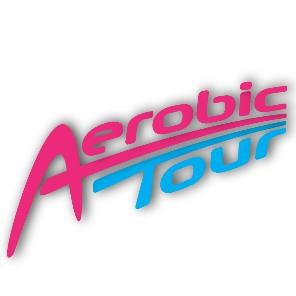 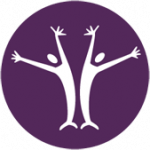 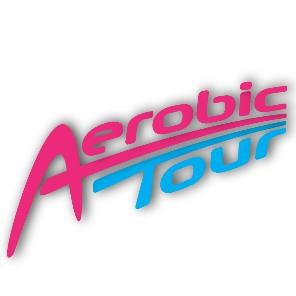 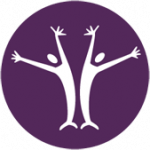 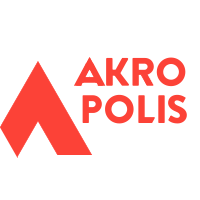 ČASOVÝ HARMONOGRAM SOUTĚŽE JEDNOTLIVCŮ V AEROBIKU AKROPOLIS CUP UH.HRADIŠTĚ 2017SOBOTA  25. 11. 2017Předběžný časový harmonogram:Registrace:   7:15 –  8:20   kategorie A, A+, B, C, C+, D, D+ /HOBBY CUP  9:30 –  10:00  I. + II. kategorie /Aerobic Tour10:00 – 11:30 III. kategorie /Aerobic Tour11:30 -  12:30 IV. kategorie /Aerobic Tour12:30 – 14:15 V. + VI. kategorie  /Aerobic TourZahájení soutěže: v 7:45 hodinJednotlivá kola:8:00 – 8:20 kategorie A, A+ / HOBBY CUP                                                           Bohdana Poláchová8:25 – 8:45 kategorie B / HOBBY CUP                                                                 Veronika Omelková8:50 – 9:10 kategorie C, C+ / HOBBY CUP                                                          Michala Breznická 9:15 – 9:35 kategorie D, D+ / HOBBY CUP                                                           Michala Breznická9:40 – 10:15 vyhlášení výsledků soutěže HOBBY CUPZahájení soutěže: v 10:15 hodin10:30 – 10:50 Základní kolo I. kategorie BABY                                                    Bohdana Poláchová                                                                                          10:55 – 11:15 Základní kolo II. kategorie KIDS                                                      Pavlína Radičová 11:20 – 11:40 Finále I. kategorie BABY                                                                  Bohdana Poláchová11:45 – 12:05 Finále II. kategorie KIDS                                                                   Pavlína Radičová12:10 – 12:30 Základní kolo III. kategorie CHILDREN N/P                                     Veronika Omelková      12:35 – 12:55 Vyhlášení výsledků I. + II. kategorie13:00 – 13:20 Základní kolo IV. kategorie TEENAGERS N/P                                 Barbora Havířová13:25 – 13:45 Semifinálové kolo III. kategorie CHILDREN N/P                              Veronika Omelková  13:50 – 14:10 Semifinálové kolo  IV. kategorie TEENAGERS N/P                         Barbora Havířová14:15 -  14:35 Finále III. kategorie CHILDREN Neprofi/Profi                                 Veronika Omelková14:40 – 15:00 Základní kolo V. kategorie JUNIORS Neprofi/Profi                         Eva Kubalová   15:00 – 15:15 Vyhlášení výsledků III. kategorie Neprofi/Profi15:20 -  15:40 Základní kolo VI. Kategorie SENIORS Neprofi/ Profi                        Pavlína Radičová       15:45 -  16:05 Finále IV. kategorie TEENAGERS  Neprofi/Profi                              Barbora Havířová16:10 – 16:30 Finále V. kategorie JUNIORS  N/P                                                      Eva Kubalová                                                                                                                                       16:35 – 16:55 Finále VI. kategorie SENIORS N/P                                                      Pavlína Radičová 17:00 – 17:40 vyhlášení výsledků IV. + V + VI. Kategorie Neprofi/Profi, ukončení soutěžePOROTA HOBBY CUP:Hlobilová Hanka, Hanzelková Zuzana a Sabina Morávková.POROTA AET: Hlavní rozhodčí Lucie ŘezníčkováI.kategorie: Hana Hlobilová, Zuzana Hanzelková, Pavlína Radičová, Eva Kubalová, Barbora Havířová, II.kategorie: Hana Hlobilová, Zuzana Hanzelková, Lucie Řezníčková, Eva Kubalová, Barbora Havířová,III.kategorie: Hana Hlobilová, Zuzana Hanzelková, Lucie Řezníčková, Eva Kubalová, Barbora Havířová,IV.kategorie: Hana Hlobilová, Zuzana Hanzelková, Lucie Řezníčková, Eva Kubalová, Pavlína RadičováV.kategorie: Hana Hlobilová, Zuzana Hanzelková, Lucie Řezníčková, Barbora Havířová, Pavlína RadičováVI.kategorie: Hana Hlobilová, Zuzana Hanzelková, Lucie Řezníčková, Eva Kubalová, Barbora Havířová,